Об утверждении Программы профилактики рисков причинения вреда (ущерба) охраняемым законом ценностям по  муниципальному  контролю в области использования и охраны особо охраняемых природных территорий местного значения	В соответствии  с Постановлением Правительства Российской Федерации  от 25.06.2021 № 990 «Об утверждении Правил разработки и утверждения контрольными (надзорными) органами программы профилактики рисков причинения вреда (ущерба) охраняемым законом ценностям», Федеральным законом от 06 октября 2003 г. № 131-ФЗ «Об общих принципах организации местного самоуправления в Российской Федерации», Федеральным законом от 14 марта 1995 г. № 33-ФЗ «Об особо охраняемых природных территориях», Уставом Цивильского муниципального округа Чувашской Республики, администрация Цивильского муниципального округа Чувашской Республики ПОСТАНОВЛЯЕТ: 1. Утвердить Программу профилактики рисков причинения вреда (ущерба) охраняемым законом ценностям по муниципальному  контролю в области использования и охраны особо охраняемых природных территорий местного значения, согласно Приложению к настоящему постановлению.  2.  Контроль за исполнением настоящего постановления возложить на отдел сельского хозяйства и экологии администрации Цивильского муниципального округа.3. Настоящее постановление вступает в силу после его официального опубликования (обнародования).Глава Цивильского муниципального округа                                                                             А.В. ИвановНачальник отдела сельского хозяйства и экологииадминистрации Цивильского муниципального округа  ______________________/  А.А. Васильева«19» декабря 2023 годаЗаведующий сектором правового обеспеченияадминистрации Цивильского муниципального округа  ______________________/  Т.Ю. Павлова«19» декабря 2023 годаВедущий специалист-эксперт отдела сельского хозяйства и экологииадминистрации Цивильского муниципального округа  _____________________/А.В. Иванова           «19» декабря 2023 годаПриложение к постановлению администрации  Цивильского муниципального округа  Чувашской Республики  Программа  профилактики рисков причинения вреда (ущерба) охраняемым законом ценностям на 2024 год в сфере муниципального контроля  в области охраны и использования особо охраняемых природных территорий    местного значения Цивильского муниципального округа Чувашской Республики Настоящая Программа профилактики рисков причинения вреда (ущерба) охраняемым законом ценностям на 2024 год в сфере муниципального контроля в области охраны и использования особо охраняемых природных территорий местного значения  (далее – Программа) разработана в целях  стимулирования добросовестного соблюдения обязательных требований организациями  и гражданами,  устранения условий, причин и факторов, способных привести к нарушениям обязательных требований и (или) причинению вреда (ущерба) охраняемым законом ценностям,  создания условий для доведения обязательных требований до контролируемых лиц, повышение информированности о способах их соблюдения.1. Анализ текущего состояния осуществления муниципального   контроля, описание текущего развития профилактической деятельности контрольного органа, характеристика проблем, на решение которых направлена Программа1.1. Вид муниципального контроля: муниципальный   контроль в области охраны и использования особо охраняемых природных территорий местного значения.1.2. Предметом муниципального контроля на территории муниципального образования   является:   соблюдение организациями и гражданами (далее - контролируемые лица) на особо охраняемых природных территориях местного значения обязательных требований, установленных Федеральным законом от 14.03.1995 № 33-ФЗ "Об особо охраняемых природных территориях", другими федеральными законами и принимаемыми в соответствии с ними иными нормативными правовыми актами Российской Федерации, нормативными правовыми актами  Чувашской Республики в области охраны и использования особо охраняемых природных территорий обязательных требований (далее - обязательные требования), касающихся:режима особо охраняемой природной территории муниципального образования, установленной постановлением администрации   "О порядке отнесения земель к землям особо охраняемых территорий местного значения, их использования и охраны".	В рамках профилактики рисков причинения вреда (ущерба) охраняемым законом ценностям администрации Цивильского муниципального округа Чувашской Республики  в 2024 году осуществляются следующие мероприятия:1) размещение на официальном сайте администрации Цивильского муниципального округа Чувашской Республики   в сети «Интернет»  перечней нормативных правовых актов или их отдельных частей, содержащих обязательные требования, оценка соблюдения которых является предметом муниципального  контроля, а также текстов соответствующих нормативных правовых актов;2)осуществление информирования юридических лиц, индивидуальных предпринимателей по вопросам соблюдения обязательных требований, в том числе посредством разработки и опубликования руководств по соблюдению обязательных требований, разъяснительной работы в средствах массовой информации;  3)обеспечение регулярного обобщения практики осуществления муниципального   контроля и размещение на официальном интернет-сайте администрации  соответствующих обобщений, в том числе с указанием наиболее часто встречающихся случаев нарушений обязательных требований с рекомендациями в отношении мер, которые должны приниматься юридическими лицами, индивидуальными предпринимателями в целях недопущения таких нарушений; 4)выдача предостережений о недопустимости нарушения обязательных требований в соответствии Федеральным законом от 31.07.2020 года № 248-ФЗ "О государственном контроле (надзоре) и муниципальном контроле в Российской Федерации".За 2023 год  администрацией Цивильского района Чувашской Республики предостережения о недопустимости нарушения обязательных требований - не выдавались.	Внеплановые проверки в рамках осуществления муниципального контроля в 2023 году  не осуществлялись ввиду того, что обращений и заявлений граждан, индивидуальных предпринимателей, юридических лиц, а также информации от органов государственной власти, органов местного самоуправления об угрозе или факте причинения вреда особо охраняемых природным территориям местного значения  в орган муниципального контроля не поступало.Раздел 2. Цели и задача реализации Программы профилактики2.1. Настоящая Программа профилактики разработана на 2024 год и определяет цели, задачи и порядок осуществления отделом  строительства и жилищно-коммунального хозяйства профилактических мероприятий, направленных на предупреждение нарушений обязательных требований.2.2. Целями профилактической работы являются:1) предупреждение и профилактика нарушений, подконтрольными субъектами обязательных требований, включая устранение причин, факторов и условий, способствующих возможному нарушению обязательных требований;2) предотвращение угрозы безопасности жизни и здоровью людей;3) увеличение доли подконтрольных субъектов, соблюдающих обязательные требования в сфере лесных отношений;2.3. Задачами профилактической работы являются:1) укрепление системы профилактики нарушений обязательных требований;2) выявление причин, факторов и условий, способствующих нарушениям обязательных требований, разработка мероприятий, направленных на устранение обязательных требований;3) повышение уровня знаний юридических лиц, индивидуальных предпринимателей и граждан в отношении использования и охраны особо охраняемых природных территорий местного значения.    3. Перечень профилактических мероприятий, сроки (периодичность) их проведенияРаздел 4. ПОКАЗАТЕЛИ РЕЗУЛЬТАТИВНОСТИ И ЭФФЕКТИВНОСТИ  ПРОГРАММЫ ПРОФИЛАКТИКИ4.1. Показатели результативности и эффективности профилактических мероприятий осуществляется по отчетным показателям.4.2. Отчетные показатели на 2024год:Раздел 5. РЕСУРСНОЕ ОБЕСПЕЧЕНИЕ ПРОГРАММЫ ПРОФИЛАКТИКИ 5.1. Ресурсное обеспечение Программы профилактики  включает в себя кадровое и информационно-аналитическое обеспечение ее реализации.5.2. Проведение мероприятий Программы профилактики, управление профилактической работой, методическое обеспечение реализации Программы профилактики, ведение учета изменений законодательства в области осуществления муниципального контроля в области использования и охраны особо охраняемых природных территорий местного значения осуществляется ответственными  исполнителями программы.5.3. Информационно-аналитическое обеспечение реализации Программы профилактики осуществляется с использованием официального сайта администрации Цивильского муниципального округа Чувашской Республики в информационно-телекоммуникационной сети «Интернет». 		___________________________________________ЧĂВАШ РЕСПУБЛИКИ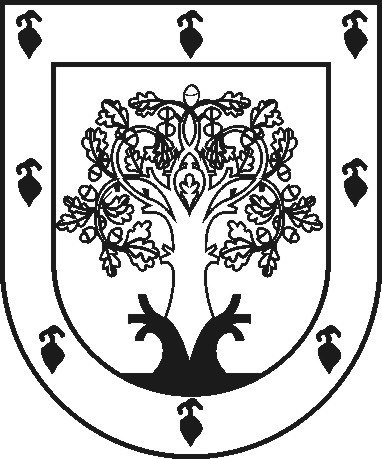 ЧУВАШСКАЯ РЕСПУБЛИКАЧУВАШСКАЯ РЕСПУБЛИКАÇĚРПӲМУНИЦИПАЛЛĂ ОКРУГĔНАДМИНИСТРАЦИЙĚЙЫШĂНУ2023ç. раштав уйӑхĕн 19-мӗшӗ 1753 №Çěрпÿ хулиАДМИНИСТРАЦИЯ ЦИВИЛЬСКОГО МУНИЦИПАЛЬНОГО ОКРУГАПОСТАНОВЛЕНИЕ19 декабря 2023г. № 1753город ЦивильскАДМИНИСТРАЦИЯ ЦИВИЛЬСКОГО МУНИЦИПАЛЬНОГО ОКРУГАПОСТАНОВЛЕНИЕ19 декабря 2023г. № 1753город Цивильск№  п/пНаименованиемероприятияСрок реализации мероприятияОтветственное должностное лицо1Размещение на официальном сайте администрации  Цивильского муниципального округа в информационно-телекоммуникационной сети Интернет  перечней нормативных правовых актов или их отдельных частей, содержащих обязательные требования, оценка соблюдения которых является предметом муниципального контроля в области охраны и использования особо охраняемых природных территорийПо мере внесения изменений в нормативные правовые акты в области использования и охраны особо охраняемых природных территорий местного значенияОтветственные   исполнители программы2Информирование подконтрольных субъектов по вопросам соблюдения обязательных требованийПри обращении в течение годаОтветственные   исполнители программы3Размещение информации на официальном сайте администрации Цивильского муниципального округа о количестве проведенных контрольных мероприятий, перечня наиболее часто встречающихся нарушений обязательных требований, общее количество случаев привлечения к административной ответственности с указанием по видам основных правонарушенийНе реже 1 раза в полгодаОтветственные   исполнители программы4Внесение юридическим лицам и индивидуальным предпринимателям предостережений о недопустимости нарушения обязательных требований При наличии сведений о готовящихся нарушениях или о признаках нарушений обязательных требованийОтветственные   исполнители программы5 Консультирование контролируемых лиц и их представителей по обращениям контролируемых лиц и их представителей по вопросам, связанным с организацией и осуществлением муниципального контроля в области использования и охраны особо охраняемых природных территорий местного значения. При поступлении соответствующих заявлений от юридических лиц и (или) индивидуальных предпринимателей  Ответственные   исполнители программыНаименование показателяЗначение показателяКоличество проведенных профилактических мероприятий, ед.1Количество подконтрольных субъектов (объектов), в отношении которых проведены профилактические мероприятия, ед.1Количество профилактических мероприятий, проведенных с привлечением экспертных организаций и экспертов, ед.1Сокращение количества контрольно-надзорных мероприятий при увеличении профилактических мероприятий при одновременном сохранении текущего (улучшении) состояния подконтрольной сферы, уровня защищенности охраняемых законом ценностей, %Не менее 50% Снижение количества однотипных и повторяющихся нарушений одним и тем же подконтрольным субъектом (на одном и том же объекте), %Не менее 50% 